Příloha č.1  SML/8345 /2019 – Nabídka k PPT_RVO_01-19 – Lešení pro měření konstrukcí a odběry vzorků ve větších výškáchText souhlasí s nabídkou uvedenou v mailu ze dne 24.4.2019.Ing. Josef KOUKAL  -  EMKOL s.f.   
xxxxxxxxxxxxxxxxxxxxxxxxxxxxxxxxxxxxxxxx
xxxxxxxxxxxxxxxxxxxxxxx  www.emkol.cz
IČO: 167 56 151     DIČ: CZ530 617 011
     Dobrý den,zasílám vám cenovou nabídku na dodávku pojízdného lešení Boss Klasik o rozměrech a cenách:1) pojízdné lešení Boss Klasik o rozměru 1,45 x 2,5 x 6,7 m výšky poslední podlahy:Celková cena je 91 600 Kč + DPHLešení obsahuje tyto díly:- rám 3 příčníkový 1 450                          1  ks - rám 3 příčníkový žebříkový                    1 kus           
- rám 4 příčníkový 1 450                           3 ks         
- rám 4 příčníkový, 1 450 žebříkový          3 ks            
- podlážka průlezná 2,5 m                         2 ks
- podlážka pevná 2,5                                 2 ks 
- vzpěra 2,7 m                                           13 ks
- vzpěra 2,5 m                                           8 ks
- stabilizátor SP 10                                    4 ks
- koncová zarážka  1,2 m                         4 ks
- boční zarážka 2,5 m                              4 ks
- držák zarážek                                        8 ks
- kolečko se stojkou Castor                     4 ks    
    
Hmotnost sestavy 260 kg2) pojízdné lešení Boss Klasik o rozměru 1,45 x 2,5 x 2,2 m výšky poslední podlahy:Celková cena je 42 400 Kč + DPHLešení obsahuje tyto díly:- rám 2 příčníkový 1 450                          2  ks  - rám 4 příčníkový 1 450                          1 ks         
- rám 4 příčníkový, 1 450 žebříkový         1 ks            
- podlážka průlezná 2,5 m                         1 ks
- podlážka pevná 2,5                                 1 ks 
- vzpěra 2,7 m                                           3 ks
- vzpěra 2,5 m                                           6 ks
- koncová zarážka  1,2 m                         4 ks
- boční zarážka 2,5 m                              4 ks
- držák zarážek                                        8 ks
- kolečko se stojkou Castor                     4 ks    Hmotnost sestavy 121 kgCelková únosnost lešení je dána nosností podlah a vlastní hmotnosti, únosnost podlahy je 270 kg. Vámi uváděných 950 kg je maximální hmotnost vlastního lešení + zatížení jednotlivých podlah. jedná se vlastně o maximální zatížení koleček.   Termín dodání do 2 dnů, doprava zdarma, platba na fakturu, splatnost 30 dnů.Další údaje jsou uvedeny na tomto odkazu včetně fotografií a popisu a v přiloženém návodu.http://www.emkol.cz/eshop/product/pojizdne-leseni-boss-2-5-x-1-45-m-klasik/S pozdravem    Josef KoukalOdkaz web (ceny – viz aktuální nabídka mail):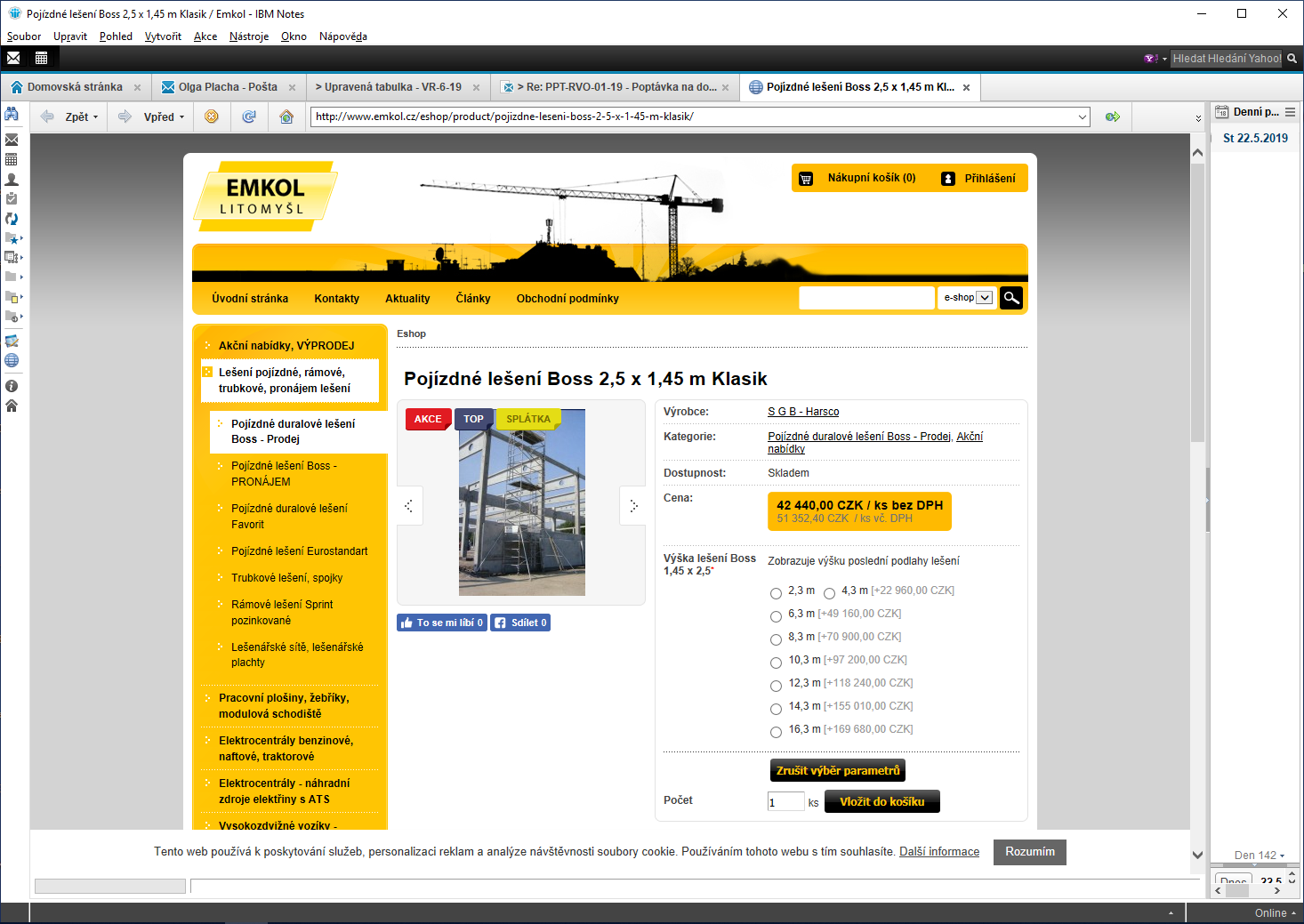 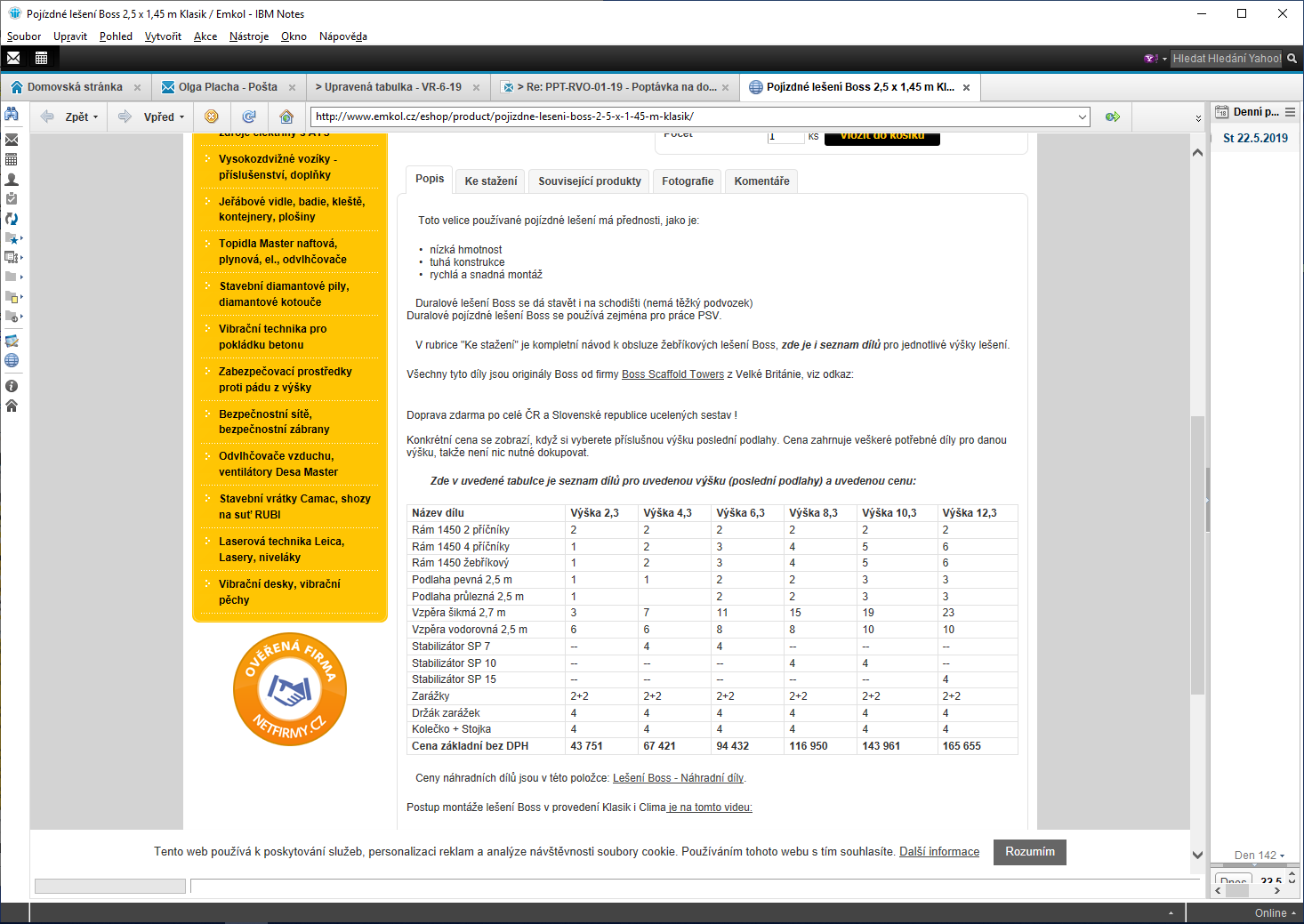 